World Religions Organizer: Monotheistic FaithsWorld Religions OrganizerReligionJudaismChristianityIslamFounderBasic BeliefsSacred Text(Holy Book)Name of deities(gods or goddesses)Important rituals and/or holidaysWhere Religion Originated How many followers are there Worldwide?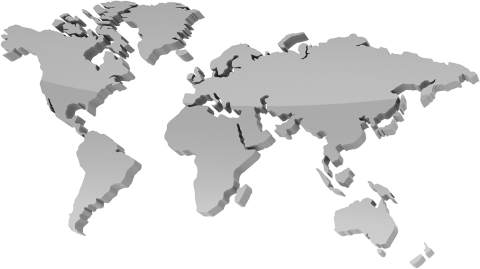 ReligionBuddhismHinduism ConfucianismDaoismFounderBasic BeliefsSacred Text(Holy Book)Name of deities(gods or goddesses)Important rituals and/or holidaysWhere Religion OriginatedHow many followers are there Worldwide?